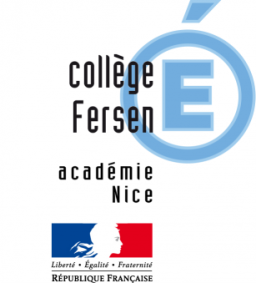 COLLEGE FERSEN 15 RUE DE FERSEN06600 ANTIBESTEL : 04 92 90 68 30FAX : 04 92 90 68 39Mail : gestionnaire.0060083h@ac-nice.frJe soussigné(e)……………………………………………………………………………..………….Agissant pour le compte de………………………………………………………………………….Dont le siège social est…………………….…………………………………………………………Immatriculé à l’INSEE sous le n°…………………………….……………………………………Et au Registre du commerce du Greffe du Tribunal de ……………………………………….Après avoir pris connaissance du présent marché et de ses modalités d’exécution à traiter     avec le Collège Fersen, je déclare les accepter sans modification, ni réserve et je certifie sur l’honneur :N’entrer dans aucun cas décrit à l’article 43 du code des marchés publics précisant les interdictions de soumissionner,Que l’entreprise que je représente n’est ni en redressement judiciaire, ni en    liquidation judiciaire,Que l’entreprise a souscrit une assurance et est à jour de ses cotisations pour couvrir de manière suffisante la responsabilité qu’elle peut encourir soit de son fait, soit du fait des personnes travaillant sous ses ordres à l’occasion de l’exécution de la prestation objet du présent marché.Je m’engage, conformément aux stipulations du CCAP, à exécuter les prestations demandéesMon offre m’engage pour la durée de validité des offres fixée à l’année scolaire 2024-2025Prix pour une rotation Aller/Retour HT et TTC : …………….A…………………........Le………………………Signature du candidat Cachet de l’entreprise